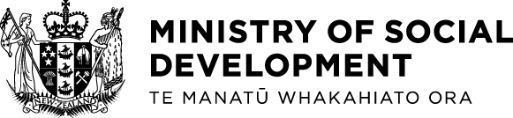 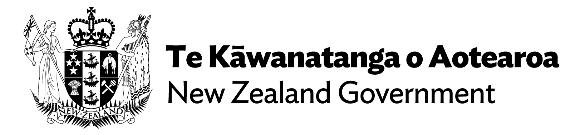 Xaqiiqda xaanshidaSanduuqa Daryeelka Bulshada Naafanimada ee Daryeelka ku jiroDadka naafada ah iyo whānau oo ay si weyn u saameysay COVID-19 ayaa hadda ka codsan karo taageeraad maalgelinta qaar ka mid ah bixiyayaasha deegaanka iyada oo loo marayo Sanduuqa Daryeelka Bulshada Naafanimada ee Daryeelka ku jiro. Ka raadi adeeg bixiyeadeeg adeeg bixiye aagaagaMarkii aad heshid adeeg bixiyeadeeg adeeg bixiye, waxay kaala shaqeynayaan si ay u arkaan caawinta aad u baahantahay. Waxay ku xirantahay baahiyahaaga laga yaabo inaad heshid maalgelin toos ah, ama adeeg bixiye ayaa laga yaabaa inuu kuu iibiyo adeegyo, aalado ama qalab.Mudnaanta waxaa la siiyey in laa caawiyo:ku xirida shabakadaha bulshada iyo bulshooyinkataageerada whānau ee qofka curyaanka ahtaxadarada looga hortagayo gaarista COVID-19ku xirida shabakadaha taageerada.Maalgelinta looma isticmaali karo:Taageerada ay adeeg bixiyeen adeega Ku xiraha Bulshada Qarashaadka socdo, sida isdiiwaangelinadaSheeyada horaan loo iibsadayCuntada (waxaad ka heli kartaa cuntada “Barnaamijka Bulshooyinka Amniga Cuntada” iyo “Lacagta Baahiyada Gaarka ah” ee cuntada)Ibsashada hantiyada kaashka Ibsasho gaariAlkulo, sigaarka, tubaakada, ama waxyaabaha la dhuuqoBadeecooyinka baqtiyaanasiibkaUjeedooyinka qamaarka.Maalgelinta way xadidantahay, iyo qof walba oo curyaan ah ee gudaha whānau waxaa u suurtogeleyso inay codsadaan illaa ugu yaraan $2,000 iyada oo maalgelinta la heli karo. Waxaad ka heli kartaa warbixin badan websaydka MSD.Q&A ee bulshada, qofka curyaanka ah iyo aragtida whānau S: Sidee ayaan taageero ku hellaa?Liiska dhammaan bixiyayaasha la maalgeliyay waxay ku taalaa websaydka MSD. Ku soo dhawow inaad la xiriirtid ururka sida wanaagsan u taageero baahiyahaaga.S: Ma inaan bixiyaa cadeynta iibsigaaga?Bixiyayaasha ayaa isku dayaya inay hubiyaan iibsiyada la xaqiijiyay, laakiin tan maahan wax shardi ah.S: Ma inaan cadeeyaa curyaannimadeyda?Maya. Baahidaada iyo xalka waa in lagu go'aansadaa la shaqeynta bixiyaha.S: Ka waran haddii aan ku leeyahay wax ka badan hal qof curyaan ah whānau?Taageero ayaa loo heli karaa qof walba oo curyaan ah ee ku jiro gudaha whānau. Haddii aad ku leedahay wax ka badan hal curyaan whānau, way u qalmaan isla heerka taageerada.S: Miyaan iibsan karaa waxyaabaha aan horaan ugu lahaa maalgelin ama aan horaan u iibsaday?Maya. Lacagaha looma isticmaali karo sheeyada horaan loo iibsaday ama sheeyada ama adeegyada aad horaan ugu heshay maalgelinta.S: Miyay maalgelinta taageerada tooska ah loo isticmaalaa in lagu bixiyo qarashaadka horay loo bixiyay ama kuwa mustaqbalka?Maalgelinta ayaa buuxineyso baahida hadda ee qofka curyaanka ah iyo whānau, ma ahan baahiyahooda mustaqbalka.S. Miyay jiraan xadeynta da’da ee dadka curyaanka ah iyo whānau oo taageero ka helayo bixiyaha oo sababeyso maalgelintaan? Ma jiraan xadeynta da’da.S. Miyuu qof curyaan ah ama whānau ka helayaa Sanduuqa Daryeelka Bulshada Naafanimada ee Daryeelka ku jiro oo wax ka badan hal adeeg bixiye? Maya. Bixiyayaasha maalgelinta waxay hubinayaan in qofka curyaanka ah iyo whānau ay maalgelinayaan inay ka helaan maalgelin hal adeeg bixiye kaliya ah.